NOTES: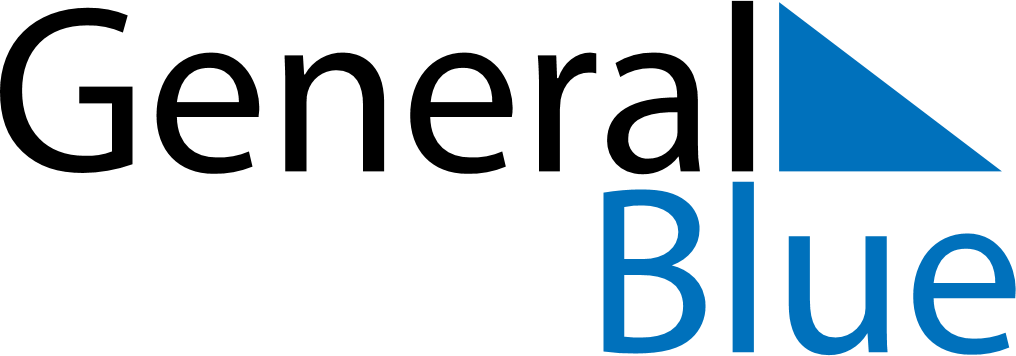 2024 – Q4   2024 – Q4   2024 – Q4   2024 – Q4   2024 – Q4   2024 – Q4   OctoberSundayMondayMondayTuesdayWednesdayThursdayFridaySaturdayOctober12345October67789101112October1314141516171819October2021212223242526October272828293031OctoberNovemberSundayMondayMondayTuesdayWednesdayThursdayFridaySaturdayNovember12November34456789November1011111213141516November1718181920212223November2425252627282930NovemberDecemberSundayMondayMondayTuesdayWednesdayThursdayFridaySaturdayDecember12234567December8991011121314December1516161718192021December2223232425262728December29303031December